Беседа о профессии Ювелир для детей 5-8 лет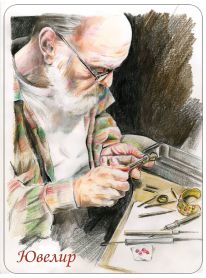 В январе отмечают свой профессиональный праздник ювелиры.♦ Что это за профессия, ребята?Ювелир — мастер, изготавливающий из драгоценных металлов и камней ювелирные изделия.♦ Какие драгоценные металлы и камни вы знаете?Золото, серебро, платина и камни — алмазы, рубины, сапфиры, изумруды и др. Некоторые камни называют полудрагоценными — это бирюза, сердолики, агаты, опалы, турмалины, яшмы.Ювелирная работа требует вкуса, мастерства, терпения и умения работать и с металлами, и с камнями. Камни обычно попадают к ювелиру необработанными, они не блестят, не сверкают множеством разнообразных граней. Мастера шлифуют камни, придают им красивую форму, блеск, обрамляют оправой — и тогда они становятся настоящими произведениями искусства.Из различных камней ювелиры создают великолепные по своей красоте вещи — браслеты, серьги, кольца, подвески. В старину золотых дел мастера создавали короны для царей и цариц, украшали драгоценностями их одежду и облачения священников.Пожалуй, самым знаменитым ювелиром считается Петер Фаберже. Его изделия хранятся во многих музеях мира, Алмазном фонде Московского Кремля, в Грановитой палате.Послушайте стихотворение.ЮвелирЮвелирная работа — не простая!Льется, льется крошка золотая.Изумруды и рубины,И нефрит, и турмалиныЮвелир гранит, шлифует,Красоту он нам дарует!Ответьте на вопросы:♦ Чем занимается ювелир?♦ С какими металлами он работает?♦ Какие вы знаете драгоценные и полудрагоценные камни?♦ Как ювелир украшает камни?♦ Как звали самого знаменитого ювелира в России?